Data Privacy Impact Assessment(DPIA)Data Privacy Impact Assessment(DPIA)Data Privacy Impact Assessment(DPIA)Data Privacy Impact Assessment(DPIA)Data Privacy Impact Assessment(DPIA)On Your Bike Cycle Training.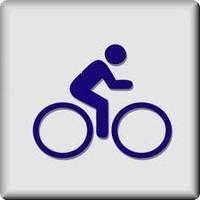 On Your Bike Cycle Training.On Your Bike Cycle Training.What is a DPIA?DPIA is a new obligation under the GDPR which requires us  to set out and have recorded all our processing activities across the council. It will also help us to identify and tackle problems at an early stage and ultimately help to reduce associated costs and damage to RBC’s reputation.When do I need to conduct a DPIA?You must carry out a DPIA :If you are currently processing data and have not completed a DPIAWhen using new technologies and the processing is likely to result in a high risk to the rights and freedoms of individuals.What information should the DPIA contain?A description of the processing operations and the purposes, including, where applicable, the legitimate interests pursued by the controller.An assessment of the necessity and proportionality of the processing in relation to the purpose.An assessment of the risks to individuals.The measures in place to address risk, including security and to demonstrate that you complyWhat is a DPIA?DPIA is a new obligation under the GDPR which requires us  to set out and have recorded all our processing activities across the council. It will also help us to identify and tackle problems at an early stage and ultimately help to reduce associated costs and damage to RBC’s reputation.When do I need to conduct a DPIA?You must carry out a DPIA :If you are currently processing data and have not completed a DPIAWhen using new technologies and the processing is likely to result in a high risk to the rights and freedoms of individuals.What information should the DPIA contain?A description of the processing operations and the purposes, including, where applicable, the legitimate interests pursued by the controller.An assessment of the necessity and proportionality of the processing in relation to the purpose.An assessment of the risks to individuals.The measures in place to address risk, including security and to demonstrate that you complyWhat is a DPIA?DPIA is a new obligation under the GDPR which requires us  to set out and have recorded all our processing activities across the council. It will also help us to identify and tackle problems at an early stage and ultimately help to reduce associated costs and damage to RBC’s reputation.When do I need to conduct a DPIA?You must carry out a DPIA :If you are currently processing data and have not completed a DPIAWhen using new technologies and the processing is likely to result in a high risk to the rights and freedoms of individuals.What information should the DPIA contain?A description of the processing operations and the purposes, including, where applicable, the legitimate interests pursued by the controller.An assessment of the necessity and proportionality of the processing in relation to the purpose.An assessment of the risks to individuals.The measures in place to address risk, including security and to demonstrate that you complyWhat is a DPIA?DPIA is a new obligation under the GDPR which requires us  to set out and have recorded all our processing activities across the council. It will also help us to identify and tackle problems at an early stage and ultimately help to reduce associated costs and damage to RBC’s reputation.When do I need to conduct a DPIA?You must carry out a DPIA :If you are currently processing data and have not completed a DPIAWhen using new technologies and the processing is likely to result in a high risk to the rights and freedoms of individuals.What information should the DPIA contain?A description of the processing operations and the purposes, including, where applicable, the legitimate interests pursued by the controller.An assessment of the necessity and proportionality of the processing in relation to the purpose.An assessment of the risks to individuals.The measures in place to address risk, including security and to demonstrate that you complyWhat is a DPIA?DPIA is a new obligation under the GDPR which requires us  to set out and have recorded all our processing activities across the council. It will also help us to identify and tackle problems at an early stage and ultimately help to reduce associated costs and damage to RBC’s reputation.When do I need to conduct a DPIA?You must carry out a DPIA :If you are currently processing data and have not completed a DPIAWhen using new technologies and the processing is likely to result in a high risk to the rights and freedoms of individuals.What information should the DPIA contain?A description of the processing operations and the purposes, including, where applicable, the legitimate interests pursued by the controller.An assessment of the necessity and proportionality of the processing in relation to the purpose.An assessment of the risks to individuals.The measures in place to address risk, including security and to demonstrate that you complyWhat is a DPIA?DPIA is a new obligation under the GDPR which requires us  to set out and have recorded all our processing activities across the council. It will also help us to identify and tackle problems at an early stage and ultimately help to reduce associated costs and damage to RBC’s reputation.When do I need to conduct a DPIA?You must carry out a DPIA :If you are currently processing data and have not completed a DPIAWhen using new technologies and the processing is likely to result in a high risk to the rights and freedoms of individuals.What information should the DPIA contain?A description of the processing operations and the purposes, including, where applicable, the legitimate interests pursued by the controller.An assessment of the necessity and proportionality of the processing in relation to the purpose.An assessment of the risks to individuals.The measures in place to address risk, including security and to demonstrate that you complyWhat is a DPIA?DPIA is a new obligation under the GDPR which requires us  to set out and have recorded all our processing activities across the council. It will also help us to identify and tackle problems at an early stage and ultimately help to reduce associated costs and damage to RBC’s reputation.When do I need to conduct a DPIA?You must carry out a DPIA :If you are currently processing data and have not completed a DPIAWhen using new technologies and the processing is likely to result in a high risk to the rights and freedoms of individuals.What information should the DPIA contain?A description of the processing operations and the purposes, including, where applicable, the legitimate interests pursued by the controller.An assessment of the necessity and proportionality of the processing in relation to the purpose.An assessment of the risks to individuals.The measures in place to address risk, including security and to demonstrate that you complyWhat is a DPIA?DPIA is a new obligation under the GDPR which requires us  to set out and have recorded all our processing activities across the council. It will also help us to identify and tackle problems at an early stage and ultimately help to reduce associated costs and damage to RBC’s reputation.When do I need to conduct a DPIA?You must carry out a DPIA :If you are currently processing data and have not completed a DPIAWhen using new technologies and the processing is likely to result in a high risk to the rights and freedoms of individuals.What information should the DPIA contain?A description of the processing operations and the purposes, including, where applicable, the legitimate interests pursued by the controller.An assessment of the necessity and proportionality of the processing in relation to the purpose.An assessment of the risks to individuals.The measures in place to address risk, including security and to demonstrate that you complyOn Your Bike Cycle Training                            On Your Bike Cycle Training                            Lead OfficerLead OfficerMichael WoolleyMichael WoolleyBrief Description or Title of activity requiring a DPIABrief Description or Title of activity requiring a DPIA  Booking forms through www.onyourbikecycletraining.co.uk  Booking forms through www.onyourbikecycletraining.co.ukDate:                Date:                12/04/201812/04/2018Please leave this blankDPO Reference Number:Please leave this blankDPO Reference Number:Please leave this blankDPO Reference Number:Please leave this blankDPO Reference Number:Please leave this blankDPO Reference Number:Please leave this blankDPO Reference Number:Please leave this blankDPO Reference Number:Please leave this blankDPO Reference Number:VersionReasonReasonAuthorAuthorAuthorAuthorDateApprovals- This document requires the following approvals:Please ensure that approval is sought from your Head of Service and the Data Protection OfficerApprovals- This document requires the following approvals:Please ensure that approval is sought from your Head of Service and the Data Protection OfficerApprovals- This document requires the following approvals:Please ensure that approval is sought from your Head of Service and the Data Protection OfficerApprovals- This document requires the following approvals:Please ensure that approval is sought from your Head of Service and the Data Protection OfficerApprovals- This document requires the following approvals:Please ensure that approval is sought from your Head of Service and the Data Protection OfficerApprovals- This document requires the following approvals:Please ensure that approval is sought from your Head of Service and the Data Protection OfficerApprovals- This document requires the following approvals:Please ensure that approval is sought from your Head of Service and the Data Protection OfficerApprovals- This document requires the following approvals:Please ensure that approval is sought from your Head of Service and the Data Protection OfficerNameTitleTitleSignatureSignatureSignatureSignatureDateMichael WoolleyDirector Director Michael & Adrian WoolleyData Protection OfficerData Protection OfficerDistribution – This document has been distributed to:Please ensure that a copy once approved is sent to the Data Protection Officer for record-keepingDistribution – This document has been distributed to:Please ensure that a copy once approved is sent to the Data Protection Officer for record-keepingDistribution – This document has been distributed to:Please ensure that a copy once approved is sent to the Data Protection Officer for record-keepingDistribution – This document has been distributed to:Please ensure that a copy once approved is sent to the Data Protection Officer for record-keepingDistribution – This document has been distributed to:Please ensure that a copy once approved is sent to the Data Protection Officer for record-keepingDistribution – This document has been distributed to:Please ensure that a copy once approved is sent to the Data Protection Officer for record-keepingDistribution – This document has been distributed to:Please ensure that a copy once approved is sent to the Data Protection Officer for record-keepingDistribution – This document has been distributed to:Please ensure that a copy once approved is sent to the Data Protection Officer for record-keepingName TitleTitleCompanyCompanyCompanyCompanyDateAdrian WoolleyDirectorDirectorOn Your Bike Cycle TrainingOn Your Bike Cycle TrainingOn Your Bike Cycle TrainingOn Your Bike Cycle Training12/04/2018RBCRBCRBCRBCScreening QuestionsScreening QuestionsDescription of process or activityGive a detailed explanation of the process or activity and attach relevant reports or papers Description of process or activityGive a detailed explanation of the process or activity and attach relevant reports or papers Requests for cycle training for individuals or groups are submitted online through our website www.onyourbikecycletrainining.co.uk  or by email to onyourbikecycletraining@gmail.com http://www.onyourbikecycletraining.co.uk/book-a-cycle-training-course-online/The form collates sensitive data such as name, address, post code, email address, telephone/mobile, age, gender, any other relevant information such as health or medical conditions.Requests for cycle training for individuals or groups are submitted online through our website www.onyourbikecycletrainining.co.uk  or by email to onyourbikecycletraining@gmail.com http://www.onyourbikecycletraining.co.uk/book-a-cycle-training-course-online/The form collates sensitive data such as name, address, post code, email address, telephone/mobile, age, gender, any other relevant information such as health or medical conditions.Detail what personal data you will be processingList the personal data you will be collecting that can identify an individual/individuals Detail what personal data you will be processingList the personal data you will be collecting that can identify an individual/individuals Name, address, telephone number, DOB.Name, address, telephone number, DOB.Explain why the processing is necessary & proportionate to the activityExplain why each item of personal data listed above is needed in relation to the activityExplain why the processing is necessary & proportionate to the activityExplain why each item of personal data listed above is needed in relation to the activityAddress details where training is to take placeContact details in the event of an emergency.DOB and health information to ascertain clients transport needs and any other adjustments that need to be made.Completed consent forms from schools where bikeability is delivered.Safer Urban Driving Courses consent forms that contact name, personal mobile and emergency mobile and any medical conditions.Address details where training is to take placeContact details in the event of an emergency.DOB and health information to ascertain clients transport needs and any other adjustments that need to be made.Completed consent forms from schools where bikeability is delivered.Safer Urban Driving Courses consent forms that contact name, personal mobile and emergency mobile and any medical conditions.Is there a lawful basis for processing ?  With consent of DSNecessary for a contractual obligation with DSNecessary for compliance with a “clear and precise” legal obligationNecessary to protect vital interests of DSNecessary for performance of public interest task in exercise of official legal dutyIs there a lawful basis for processing ?  With consent of DSNecessary for a contractual obligation with DSNecessary for compliance with a “clear and precise” legal obligationNecessary to protect vital interests of DSNecessary for performance of public interest task in exercise of official legal dutyImpact on individualsExplain whether there will be any negative impact on or risks to the affected individualsImpact on individualsExplain whether there will be any negative impact on or risks to the affected individualsThe trainees personal contact details could be used by third parties or it could result in a complaint about a personal mobile number being shared without consent.The trainees personal contact details could be used by third parties or it could result in a complaint about a personal mobile number being shared without consent.MeasuresExplain what measures will be put in place to mitigate the impact (eg. security, deletion, redaction, encryption, restricting access, staff training)MeasuresExplain what measures will be put in place to mitigate the impact (eg. security, deletion, redaction, encryption, restricting access, staff training)Staff training.Minimal personal sensitive information is put on calendar.Trainee booking forms are not printed out and are only assessable on secure devices.Director’s Adrian and Michael Woolley are responsible for keeping data secure or sharing of data.Staff training.Minimal personal sensitive information is put on calendar.Trainee booking forms are not printed out and are only assessable on secure devices.Director’s Adrian and Michael Woolley are responsible for keeping data secure or sharing of data.How many individuals’ personal data will be affected?Enter the number of individuals or an approximate number if exact number is unknownUp to 3000 per annunYes(x)No(x)Will the personal data collected include sensitive personal data?These include medical/health, religious, political, racial/ethnic or trade union dataXWill the data be used for profiling purposes?Profiling means making automated decisions (typically involving algorithms or IT systems) that would have an impact on a person’s lifexWill the activity compel individuals to provide information about themselves?xIf Yes, has consent been sought?xWill the information about individuals be disclosed to organisations outside of On Your Bike Cycle Training? If so, who and why?Please include a copy of the contract or agreement governing the sharing of informationxAre you using information about individuals for a purpose it is not currently used for, or in a way it is not currently used?xDoes the activity involve you using new technology which might be perceived as being privacy intrusive? For example, the use of biometrics or facial recognition.xWill the activity require you to contact individuals in ways which they may find intrusive?xPlease submit completed form to the IG team at the following e-mail address:onyourbikecycletraining@gmail.com